Сводка по состоянию на 1 ноября 2020 года. За минувшие сутки случаев заражения коронавирусной инфекцией COVID-19 на территории муниципального образования «Дорогобужский район» Смоленской области (далее – муниципальный район) не выявлено.Общее число лиц с диагнозом «Коронавирусная инфекция» на сегодняшний день в муниципальном районе составляет 292 человека.Число выздоровевших пациентов с COVID-19 на текущий момент составляет 106 человек.Также на территории муниципального района зафиксировано 3 случая с летальным исходом.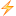 В муниципальном районе организован ежедневный медицинский осмотр на дому для 57 человек. Они здоровы. Симптомов ОРВИ не выявлено. Уважаемые граждане!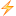 Роспотребнадзор ввел в России всеобщий масочный режим. Соответствующее постановление опубликовано на портале правовой информации.Гражданам страны рекомендовано носить средства индивидуальной защиты в местах массового скопления людей, транспорте, на парковках и в лифтах.Кроме того, согласно документу, с 23.00 до 6.00 запрещена работа заведений общественного питания и развлекательные мероприятия.